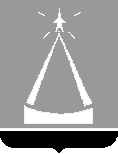 ГЛАВА  ГОРОДСКОГО  ОКРУГА  ЛЫТКАРИНО  МОСКОВСКОЙ  ОБЛАСТИПОСТАНОВЛЕНИЕ29.07.2024  № 474-пг.о. ЛыткариноОб утверждении Правил заключения                                                                                                         соглашений о защите и поощрении капиталовложений                                                                                      со стороны городского округа Лыткарино Московской области В соответствии  с частью 8 статьи 4 Федерального закона от 01.04.2020 № 69-ФЗ «О защите и поощрении капиталовложений в Российской Федерации», Федеральным законом  от 06.10.2003 №131-ФЗ «Об общих принципах организации местного самоуправления в Российской Федерации», в целях создания благоприятных условий для развития инвестиционной деятельности на территории городского округа Лыткарино Московской области,  постановляю:Утвердить Правила заключения соглашений о защите и поощрении капиталовложений со стороны городского округа Лыткарино Московской области (приложение 1).Создать рабочую группу по  рассмотрению вопросов, связанных с заключением и исполнением соглашений о защите и поощрении капиталовложений.Утвердить состав рабочей группы по  рассмотрению вопросов, связанных с заключением и исполнением соглашений о защите и поощрении капиталовложений (приложение 2).4. Начальнику отдела экономики и перспективного развития Администрации городского округа Лыткарино (Демидова О.Н.) обеспечить опубликование настоящего постановления в установленном порядке и размещение на официальном сайте городского круга Лыткарино в сети «Интернет».  5. Контроль за исполнением настоящего постановления возложить на  заместителя главы городского округа Лыткарино Трещинкина В.С.   К.А. Кравцов                                                                                  Приложение 1                                                                                к постановлению главы                                                                               городского округа Лыткарино                                                                              от 29.07.2024 № 474-пПравила заключения соглашений о защите и поощрении капиталовложений со стороны городского округа Лыткарино Московской области Общие положенияНастоящие Правила устанавливают  порядок и условия заключения соглашений о защите и поощрении капиталовложений (далее - Соглашение), стороной по которым является городской округ Лыткарино Московской области. Понятия, используемые в настоящих Правилах, применяются в значении, установленном  Федеральным законом от 01.04.2020 № 69-ФЗ «О защите и поощрении капиталовложений в Российской Федерации» (далее – Федеральный закон № 69-ФЗ). Уполномоченным органом по реализации настоящих Правил является Администрация городского округа Лыткарино (далее – Администрация).  В целях принятия решения о подтверждении согласия на заключение (присоединение) к Соглашению и  на выполнение обязательств, возникающих у городского округа Лыткарино в связи с участием в Соглашении, в том числе обязательств по применению в отношении организации, реализующей инвестиционный проект, актов (решений) городского округа Лыткарино с учетом особенностей, предусмотренных статьей 9 Федерального закона № 69-ФЗ и законодательством Российской Федерации о налогах и сборах, а также обязательств по возмещению затрат, указанных в части 1 статьи 15 Федерального закона № 69-ФЗ, в пределах земельного налога (если городской округ Лыткарино согласен принять обязательства по возмещению таких затрат), о заключении Соглашения (дополнительного соглашения), о расторжении Соглашения, об отказе от Соглашения в одностороннем (внесудебном) порядке, о возмещении реального ущерба организации, реализующей инвестиционный проект, в объеме и при соблюдении условий, которые предусмотрены статьей 12 Федерального закона № 69-ФЗ, в случае совершения городским округом Лыткарино одного или нескольких нарушений, указанных в части 3 статьи 14 Федерального закона № 69-ФЗ, в Администрации создается рабочая группа.  Организационное и техническое обеспечение деятельности рабочей группы осуществляет отдел архитектуры, градостроительства и инвестиционной политики Администрации.Настоящий Порядок применяется к Соглашениям, заключаемым в порядке частной проектной инициативы. Соглашение заключается не позднее 1 января 2030 года. Администрация не принимает на себя обязанностей по реализации инвестиционного проекта или каких-либо иных обязанностей, связанных с ведением инвестиционной и (или) хозяйственной деятельности, в том числе совместно с организацией, реализующей инвестиционный проект.В случае, если организацией, реализующей инвестиционный проект, не исчисляются (не уплачиваются) налоги и иные обязательные платежи,  предусмотренные   частью   5   статьи   15   Федерального  закона № 69-ФЗ, обязательства городского округа Лыткарино в соответствии с бюджетным законодательством Российской Федерации не возникают. Типовые формы документов, обмен которыми осуществляется между  организацией, реализующей инвестиционный проект (далее также – заявитель), и Администрацией в рамках настоящих Правил,  установлены Правилами заключения соглашений о защите и поощрении капиталовложений, изменения и прекращения действия таких соглашений, ведения реестра соглашений о защите и поощрении капиталовложений, утвержденными постановлением Правительства Российской Федерации от 13.09.2022 № 1602 (если одной из сторон соглашения является Российская Федерация) (далее – Федеральные правила) и Порядком заключения соглашений о защите и поощрении капиталовложений, стороной которых является Московская область и не является Российская Федерация, изменения и прекращения действия таких соглашений, особенности раскрытия информации о бенефициарных владельцах организации, реализующей инвестиционный проект, утвержденным постановлением Правительства Московской области от 14.12.2022 № 1382/46 (далее –Порядок № 1382/46).2. Условия  подтверждения согласия на заключение (присоединение) к Соглашению,  заключения Соглашения (дополнительного соглашения)         2.1. Городской округ Лыткарино может быть стороной Соглашения, если одновременно выполняются следующие условия:1) стороной Соглашения является Московская область;2) инвестиционный проект реализуется на территории городского округа Лыткарино.2.2. Заявитель должен отвечать  следующим требованиям:1) является российским юридическим лицом;2) не является государственным (муниципальным) учреждением либо государственным (муниципальным) предприятием;3)  отвечает признакам организации, реализующей инвестиционный проект,  установленным  пунктом  8 части 1 статьи 2 Федерального закона № 96-ФЗ;4) поставлен на учет в налоговом органе Московской области или на территории Московской области имеется обособленное подразделение заявителя (не применяется в случае, если сторонами Соглашения являются два субъекта Российской Федерации и более);5) не находится в процессе ликвидации или в его отношении не принято решение о предстоящем исключении юридического лица из единого государственного реестра юридических лиц;6) в отношении заявителя в соответствии с Федеральным законом от 26.10.2002 № 127-ФЗ «О несостоятельности (банкротстве)» не возбуждено производство по делу о несостоятельности (банкротстве);7) заявителем представлена достоверная информация о себе (информация, соответствует сведениям, содержащимся в едином государственном реестре юридических лиц); 8) документы, представленные заявителем, в том числе проект Соглашения (дополнительного соглашения) соответствуют требованиям, установленным статьей 7 Федерального закона № 69-ФЗ, а также требованиям,   предусмотренным  частью  6  статьи  11 Федерального закона № 69-ФЗ в случае заключения дополнительного соглашения к соглашению о защите и поощрении капиталовложений.2.3. Инвестиционный проект должен  удовлетворять следующим требованиям:1) отвечать требованиям нового инвестиционного проекта (соответствовать условиям, предусмотренным пунктом 6 части 1 статьи 2 Федерального закона 96-ФЗ);2) реализовываться в одной из сфер российской экономики, соответствующей ограничениям, установленным   частью1 статьи   6  Федерального  закона № 69-ФЗ.;3) вложенные в проект и (или) планируемые к вложению в проект денежные средства (капиталовложения) отвечают требованиям, установленным пунктом 5 части 1 статьи 2 Федерального закона.4) размер планируемых к осуществлению капиталовложений, указанный заявителем в бизнес-плане и проекте Соглашения,   соответствует требованиям,  установленным  частью  4   статьи  9   Федерального  закона № 69-ФЗ (при этом для случаев заключения соглашения в отношении нового инвестиционного проекта, предусмотренного подпунктом «а» пункта 6 части 1 статьи 2 Федерального закона № 69-ФЗ, соблюдаются требования, установленные частью 3.1 статьи 7 Федерального закона № 69-ФЗ).Порядок подтверждения согласия на заключение (присоединение) к Соглашению, заключения Соглашения (дополнительного соглашения)В целях подтверждения согласия на заключение (присоединение) к Соглашению и на выполнение обязательств, возникающих у городского округа Лыткарино в связи с участием в Соглашении, заявитель направляет в Администрацию заявление, составленное по форме согласно приложению   к настоящим Правилам с приложением следующих документов и материалов:в целях подтверждения согласия на заключение Соглашения и на выполнение обязательств, возникающих у городского округа Лыткарино в связи с участием в Соглашении:проект Соглашения, соответствующий требованиям Федерального закона № 69-ФЗ и составленный по типовой форме;список (перечень) муниципальных правовых актов городского округа Лыткарино, применяемых с учетом особенностей, установленных статьей 9 Федерального закона № 69-ФЗ, составленный по типовой форме (далее – список муниципальных правовых актов);документы, предусмотренные пунктами 2.2, 4, 5, 7-9, 12-14 части 1 статьи 7 Федерального закона № 69-ФЗ;  в целях подтверждения согласия на присоединение к Соглашению и на выполнение обязательств, возникающих у городского округа Лыткарино в связи с участием в Соглашении:заверенная копия Соглашения и проект дополнительного соглашения о присоединении городского округа Лыткарино к Соглашению, составленный по типовой форме и подписанный уполномоченным лицом заявителя, в количестве экземпляров, равном количеству сторон Соглашения;список муниципальных правовых актов;копия документа, подтверждающего полномочия лица, имеющего право действовать от имени заявителя.В целях заключения дополнительного соглашения к Соглашению заявитель направляет в Администрацию: заявление, составленное по типовой форме; проект дополнительного соглашения к соглашению о защите и поощрении капиталовложений, составленный по типовой форме и подписанный уполномоченным лицом заявителя, в количестве экземпляров, равном количеству сторон Соглашения;копия документа, подтверждающего полномочия лица, имеющего право действовать от имени заявителя;иные документы, состав которых определен  пунктом 58 Федеральных правил (если одной из сторон соглашения является Российская Федерация) или пунктом 21 Порядка № 1382/46, в применимом случае,  установленном частью  6  статьи  11 Федерального закона № 69-ФЗ. Заявление с прилагаемыми документами и материалами в течение 3 рабочих дней с даты поступления в Администрацию передаются на рассмотрение в рабочую группу. Рабочая группа в течение 5 рабочих дней: рассматривает заявление с прилагаемыми документами и материалами на предмет комплектности, полноты и достоверности, соблюдения заявителем требований Федерального закона № 69-ФЗ;оценивает  обязательства, возникающие у городского округа Лыткарино в связи с участием в Соглашении;   в случае отсутствия оснований, предусмотренных частью 14 статьи 7 Федерального закона № 69-ФЗ, рабочая группа принимает решение, оформленное протоколом, рекомендовать подтвердить согласие на заключение (присоединение) к Соглашению и выполнение обязательств, возникающих у городского округа Лыткарино в связи с участием в Соглашении, в том числе обязательств по применению в отношении заявителя актов (решений) городского округа Лыткарино с учетом особенностей, предусмотренных статьей 9 Федерального закона № 69-ФЗ и законодательством Российской Федерации о налогах и сборах, а также обязательств по возмещению затрат, указанных в части 1 статьи 15 Федерального закона, в пределах земельного налога (только в случае согласия принять обязательства по возмещению таких затрат), согласовать список муниципальных правовых актов и (или) заключить дополнительное соглашение к Соглашению;при наличии  оснований, предусмотренных частью 14 статьи 7 Федерального закона № 69-ФЗ, рабочая группа принимает решение, оформленное протоколом, рекомендовать отказать в подтверждении согласия на заключение (присоединение) к Соглашению и выполнение обязательств, возникающих у городского округа Лыткарино в связи с участием в Соглашении, в согласовании списка муниципальных правовых актов и (или) в заключении дополнительного соглашения к Соглашению;передает заявление с прилагаемыми документами и материалами и протокол заседания рабочей группы с рекомендацией уполномоченному должностному лицу Администрации. Уполномоченное должностное лицо Администрации в течение 2 рабочих дней:в случае принятия рабочей группой решения, указанного в подпункте 3 пункта 3.4 настоящих Правил, подписывает заявление по типовой форме, подтверждающее согласие на заключение (присоединение) к Соглашению и выполнение обязательств, возникающих у городского округа Лыткарино в связи с участием в Соглашении,     согласовывает список муниципальных правовых актов путем проставления визы согласования  и (или) подписывает проект дополнительного соглашения к Соглашению; в случае принятия рабочей группой решения,  указанного в подпункте 4 пункта 3.4 настоящих Правил, отказывает  заявителю в письменной   форме   со  ссылками   на  положения  Федерального  закона № 69-ФЗ и применяемый в соответствующем  случае  пункт  части  14  статьи  7 Федерального закона № 69-ФЗ, которые не соблюдены заявителем.Администрация в течение 2 рабочих дней направляет заявителю документы, подписанные уполномоченным должностным лицом Администрации по результатам рассмотрения заявления.В случае выявления в заявлении, прилагаемых к нему документах и материалах оснований, предусмотренных частью 14 статьи 7 Федерального закона № 69-ФЗ, указанные заявление, прилагаемые к нему документы и материалы возвращаются заявителю. Возврат заявления, документов и материалов не лишает заявителя права повторно подать такое заявление при условии устранения выявленных нарушений.В случае поступления в Администрацию от уполномоченного органа государственной власти Московской области проекта Соглашения (дополнительного соглашения) после принятия им решения о целесообразности заключения Соглашения (дополнительного соглашения) в      течение     5     рабочих    дней     указанный     проект     подписывается  уполномоченным должностным лицом Администрации и направляется в уполномоченный орган государственной власти Московской области. Расторжение СоглашенияГородской округ Лыткарино, являющийся стороной Соглашения, требует его расторжения в порядке, предусмотренном статьей 13 Федерального закона № 69-ФЗ, при  выявлении любого из обстоятельств, указанных в части 13 статьи 11 Федерального закона № 69-ФЗ,  в том числе по результатам мониторинга, в отношении которого заключено Соглашение.Городской округ Лыткарино, являющийся стороной Соглашения, отказывается от Соглашения в одностороннем внесудебном порядке с направлением письменного уведомления, составленного по типовой форме, каждой из сторон Соглашения не позднее 30 рабочих дней до предполагаемой даты расторжения при наступлении любого из условий, указанных в части 14 статьи 11 Федерального закона № 69-ФЗ. К указанному  уведомлению прилагаются документы, подтверждающие наступление одного из условий, предусмотренных частью 14 статьи 11 Федерального закона № 69-ФЗ.Рассмотрение споров по Соглашению осуществляется в порядке, установленном статьей 13 Федерального закона № 69-ФЗ.Согласование ходатайства   о включении нормативного правового акта и (или) муниципального правового акта в реестр соглашенийо защите и поощрении капиталовложенийВ  целях согласования  ходатайства о включении нормативного правового акта и (или) муниципального правового акта в реестр соглашений о защите и поощрении капиталовложений после заключения Соглашения при условии, что в таком ходатайстве указаны муниципальные правовые акты городского округа Лыткарино, заявитель  подает в Администрацию ходатайство по типовой форме (далее – ходатайство).Ходатайство в течение 3  рабочих дней с даты поступления в Администрацию передается на рассмотрение в рабочую группу. Рабочая группа в течение 3 рабочих дней:рассматривает ходатайство и при отсутствии (наличии) оснований, указанных в пункте 5.4 настоящих Правил, принимает решение, оформленное протоколом, рекомендовать согласовать ходатайство (отказать  в согласовании ходатайства);передает ходатайство и протокол заседания рабочей группы с рекомендацией уполномоченному должностному лицу Администрации.Основания для отказа в согласовании ходатайства:правовой акт не действовал на дату заключения Соглашения;правовой акт включен в  согласованный список муниципальных правовых актов; правовой акт признан утратившим силу;правовой акт не соответствует критериям, предусмотренным частью 1 статьи 9 Федерального закона № 69-ФЗ.Уполномоченное должностное лицо Администрации в течение двух рабочих дней, исходя из рекомендации рабочей группы,  готовит на бланке Администрации и подписывает письмо:1) о согласовании ходатайства;2) об отказе в согласовании ходатайства со ссылками на положения Федерального закона № 69-ФЗ и применяемый в соответствующем  случае  подпункт пункта 5.4  настоящих Правил, которые не соблюдены заявителем.5.6.  Администрация в течение 2 рабочих дней направляет заявителю письмо, подписанное уполномоченным должностным лицом Администрации по результатам рассмотрения ходатайства. Приложение к Правилам(оформляется на официальном бланке заявителя)Главе городского округа ЛыткариноЗАЯВЛЕНИЕо подтверждении согласия главы городского округа Лыткарино на заключение (присоединение) к  соглашению о защите и поощрении капиталовложений_________________________________________________________________         (полное наименование заявителя (организации, реализующей                          инвестиционный проект)в лице___________________________________________________________ ________________________________________________________________,           (должность, фамилия, имя, отчество (последнее - при наличии)                              уполномоченного лица)действующего на основании ________________________________________________________________________________________________________,                            (устав, доверенность или иной документ,                                     удостоверяющий полномочия)на  основании  Федерального закона «О защите и поощрении  капиталовложений  в  Российской  Федерации»  и  пункта (пунктов)_________________________  Правил  заключения соглашений о защите и поощрении капиталовложений со стороны городского округа Лыткарино Московской области, утвержденных   постановлением   главы городского округа Лыткарино от ____________ №_______ просит подтвердить согласие на присоединение1:вариант 1:к  заключаемому  соглашению  о  защите  и  поощрении  капиталовложений  для реализации инвестиционного проекта «___________________________________________________________________________________________»,                                        (наименование инвестиционного проекта)                                                 стороной которого является________________________________________ _________________________________________________________________                            (наименование организации, реализующей проект)                            (далее - организация);вариант 2:к соглашению о защите и поощрении капиталовложений от ________________________ № ______________________________________ для реализации инвестиционного проекта «_______________________________________________________________________________________________________________________________»,                  (наименование инвестиционного проекта)стороной которого является_______________________________________ _________________________________________________________________                                (наименование организации, реализующей проект)                                      (далее   -  организация),  и  на  выполнение  обязательств,  возникающих  у городского округа Лыткарино в связи с участием в указанном соглашении, в том числе  обязательств  по  применению  в  отношении организации муниципальных правовых  актов  (решений) с учетом особенностей, предусмотренных статьей 9 Федерального  закона  «О  защите  и поощрении капиталовложений в Российской Федерации»  и  законодательством Российской Федерации о налогах и сборах, а также  обязательств  по  возмещению  затрат,  указанных в части 1 статьи 15 Федерального  закона  «О  защите  и поощрении капиталовложений в Российской Федерации», в пределах земельного налога.                Сведения об организации, реализующей проект, и о проекте    Приложения: __________ на ______ листах2.      (дата)____________________      ________     ________________________________       (должность                    (подпись)    (фамилия, имя, отчество (последнее - уполномоченного лица)                         при наличии) уполномоченного лица)    --------------------------------    1 В настоящем заявлении указывается вариант 1 или вариант 2.    2 Указываются все приложенные к заявлению документы и материалы.                                                                                           Приложение 2                                                                                     к постановлению главы                                                                               городского округа Лыткарино                                                                              от 29.07.2024 № 474-п   Состав рабочей группы по  рассмотрению вопросов, связанных с заключением и исполнением соглашений о защите и поощрении капиталовложений